ประกาศองค์การบริหารส่วนตำบลหนองทุ่มเรื่อง  มาตรการส่งเสริมความโปร่งใสในการจัดซื้อจัดจ้าง*************************************************	เพื่อให้การบริหารราชการขององค์การบริหารส่วนตำบลหนองทุ่ม เป็นไปหลักธรรมาภิบาล มีความโปร่งใส ตรวจสอบได้ ตลอดจนสอดคล้องกับยุทธศาสตร์ชาติว่าด้วยการป้องกันและปราบปรามการทุจริตและนโยบายของรัฐบาล องค์การบริหารส่วนตำบลหนองทุ่ม  จึงได้กำหนดมาตรการส่งเสริมความโปร่งใสในการจัดซื้อจัดจ้าง ดังนี้ให้เจ้าหน้าที่ขององค์การบริหารส่วนตำบลหนองทุ่ม  ซึ่งปฏิบัติหน้าที่เกี่ยวกับการจัดซื้อจัดจ้างดำเนินการเผยแพร่การจัดซื้อจัดจ้างให้เป็นไปตามพระราชบัญญัติการจัดซื้อจัดจ้างและการบริหารพัสดุภาครัฐ พ.ศ. ๒๕๖๐ และระเบียบกระทรวงการคลังว่าด้วยการจัดซื้อจัดจ้างและการบริหารพัสดุภาครัฐ พ.ศ. 2560ให้เจ้าหน้าที่ขององค์การบริหารส่วนตำบลหนองทุ่ม   ซึ่งปฏิบัติหน้าที่เกี่ยวกับการจัดซื้อจัดจ้างดำเนินการบันทึกรายละเอียด วิธีการ และขั้นตอนการจัดซื้อจัดจ้างและการบริหารพัสดุภาครัฐให้เป็นไปตามขั้นตอนของระเบียบกระทรวงการคลังว่าด้วยการจัดซื้อจัดจ้างและการบริหารพัสดุภาครัฐ พ.ศ. 2560 โดยดำเนินการในระบบเครือข่ายสารสนเทศของกรมบัญชีกลางผ่านระบบการจัดซื้อจัดจ้างด้วยอิเล็คทรอนิกส์ ( Eletronic Government Procurment e- Gp)ตามวิธีการที่กรมบัญชีกลางกำหนดแต่ละขั้นตอนดังนี้จัดทำแผนการจัดซื้อจัดจ้างทำรายงานขอซื้อหรือขอจ้างดำเนินการจัดหาขออนุมัติซื้อหรือจ้างการทำสัญญาการบริหารสัญญาการควบคุมและการจำหน่ายห้ามมิให้เจ้าหน้าที่ขององค์การบริหารส่วนตำบลหนองทุ่ม  ซึ่งปฏิบัติหน้าที่เกี่ยวกับการจัดซื้อจัดจ้างเข้าไปมีส่วนได้เสียผู้ยื่นข้อเสนอหรือคู่สัญญาขององค์การบริหารส่วนตำบลหนองทุ่ม  และให้คณะกรรมการต่างๆที่ได้รับการแต่งตั้งให้มีหน้าที่รับผิดชอบเกี่ยวกับการจัดซื้อจัดจ้างและต้องให้คำรับรองเป็นหนังสือว่าจะไม่เข้าไปมีส่วนได้เสียกับผู้ยื่นข้อเสนอหรือคู่สัญญาขององค์การบริหารส่วนตำบลหนองทุ่ม   ห้ามมิให้เจ้าหน้าที่ขององค์การบริหารส่วนตำบลหนองทุ่ม  ซึ่งปฏิบัติหน้าที่เกี่ยวกับการจัดซื้อจัดจ้าง ยอมให้ผู้อื่นอาศัยหน้าที่ของตนหาผลประโยชน์จากการจัดซื้อจัดจ้างกับองค์การบริหารส่วนตำบลหนองทุ่ม-2-ให้หัวหน้าหน่วยงาน กำกับ ดูแล การปฏิบัติหน้าที่ของเจ้าหน้าที่ผู้บังคับบัญชาซึ่งปฏิบัติหน้าที่เกี่ยวกับการจัดซื้อจัดจ้างให้เป็นไปด้วยความเรียบร้อย กรณีปล่อยปละละเลยให้ถือเป็นความผิดทางวินัย   จึงประกาศมาเพื่อทราบและถือปฏิบัติโดยทั่วกัน                                    ประกาศ  ณ  วันที่    15    เดือน พฤษภาคม พ.ศ. ๒๕๖๒   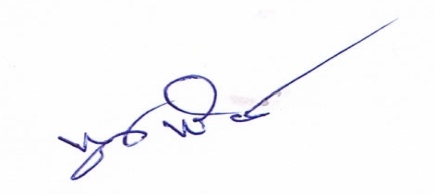 (นายพูนทรัพย์  ประจักกัตตา)            นายกองค์การบริหารส่วนตำบลหนองทุ่ม